附件5益阳市科普讲解大赛微信群二维码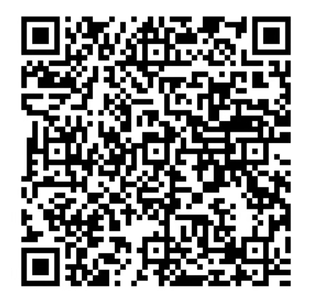 